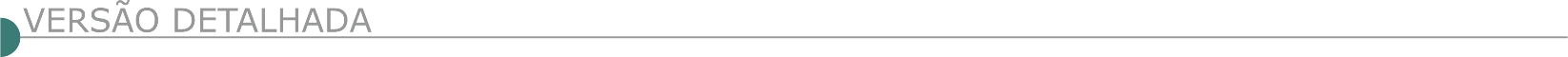 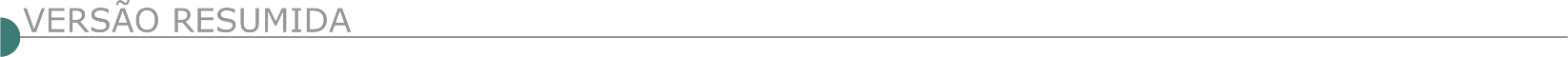 ESTADO DE MINAS GERAISPREFEITURA MUNICIPAL DE ALTO RIO DOCE/MG AVISO DE LICITAÇÃO, PC.12/2021– T.P 01/2021Objeto: contratação de empresa especializada para execução de calçamento em pedras poliédricas, localidade morro do Tito, atendimento ao departamento de obra, convenio 890808/2019, contrato de repasse 1069183-49/2019. Abertura no dia: 19/04/21 às 14:00.PREFEITURA MUNICIPAL DE ARAXÁ - AVISO DE LICITAÇÃO - PREGÃO ELETRÔNICO 09.044/2021. PROCESSO 053. O Município de Araxá, torna público a contratação de empresa especializada em engenharia civil, incluindo o fornecimento de material e mão de obra para manutenção de vias públicas do Município de Araxá-MG. Acolhimento das propostas 01/04/2021 à partir das 17:00 horas até 19/04/2021 às 09:00 horas; Abertura das Propostas de Preços e Início da sessão de disputa de preços dia 19/04/2021 às 09:00 horas. Local: w.w.w.licitanet.com.br. Para todas as referências de tempo será observado o horário de Brasília – DF. Edital disponível dia 01/04/2021 nos sites: w.w.w.licitanet.com.br e www.araxa.mg.gov.br. Setor de Licitações: 0(34)3691-7022. Rubens Magela da Silva, Prefeito Municipal, 29/03/2021.PREFEITURA MUNICIPAL DE ANTONIO DIAS TP Nº 003/2021 A Prefeitura Municipal de Antônio Dias/MG, comunica que abrirá Processo Licitatório nº 023/2021, na modalidade Tomada de Preços nº 003/2021, tipo menor preço Global para Contratação de empresa especializada, para a execução das obras de Pavimentação com Bloquete sextavado (hexagonal) na Comunidade do Machado, zona rural do Município de Antônio Dias. A abertura será dia 22/04/2021, às 09h00min na Prefeitura Municipal de Antônio Dias, a Rua Carvalho de Brito, nº 281, Centro - Antônio Dias/MG. Informações (31) 3843-1331. Antônio Dias, 31 de março de 2021. TP nº 004/2021 - A Prefeitura Municipal de Antônio Dias/MG, comunica que abrirá Processo Licitatório nº 024/2021, na modalidade Tomada de Preços nº 004/2021, tipo menor preço Global para Contra- tação de empresa especializada, para a execução das obras de Pavimentação com Bloquetes Pré-moldados Intertravado tipo Pavi’s na Comunidade da Mangorreira, zona rural do Município de Antônio Dias. A abertura será dia 22/04/2021, às 14h00min na Prefeitura Municipal de Antônio Dias, a Rua Carvalho de Brito, nº 281, Centro - Antônio Dias/ MG. Informações (31) 3843-1331. PREFEITURA MUNICIPAL DE CAPITÃO ENÉAS/MG TOMADA DE PREÇO Nº 001/2021 A Prefeitura Municipal de Capitão Enéas/MG, torna público a Republicação do Processo Licitatório nº 007/2021, Tomada de Preço nº 001/2021. A Prefeitura Municipal de Capitão Enéas/MG, Torna Público a Republicação do Processo Licitatório Nº 007/2021, Tomada de Preço nº 001/2021, cujo o objeto é: “Contratação de empresa para execução de obras de melhorias de vias públicas com execução de pavimentação asfáltica em CBUQ na Avenida Maria Aparecida, na sede do município de Capitão Enéas/MG, conforme convênio Nº OGU885169/2019- Ope- ração 1064748-91 - Programa Planejamento Urbano do Ministério do Desenvolvimento Regional, firmado com a União Federal, representada pela Caixa Econômica Federal”, conforme especificações constantes do edital. O Credenciamento acontecerá no dia 22/04/2021 às 09:00 horas. Presidente CPL: Marianne Marques Gonçalves - Tel.: (38) 3235-1001 ou pelo e-mail: licitacaocapitaoeneas@gmail.com. PREFEITURA MUNICPAL DE FELIXLÂNDIA – MG - LICITAÇÃO - PROCESSO LICITATÁRIO 24/2021, PREGÃO PRESENCIAL 11/2021, RP 02/2021 O Município de Felixlândia/MG torna público que realizará licitação na modalidade Pregão Presencial nº 11/2021 – Registro de Preços 02/2021 – Processo licitatório 24/2021, do tipo Menor Preço por Item, para contratação de empresa para fornecimento de materiais para pavimentação asfáltica, para atender às necessidades do Departamento de Obras no exercício de 2021, que será realizada na data 19/04/2021 às 09h00min, para apresentação de envelopes de proposta de preço e habilitação. O edital poderá ser retirado no endereço: Rua Menino Deus, nº 86, Centro, Felixlândia/MG – CEP 39.237.000, e-mail: licitacao@felixlandia.mg.gov.br ou pelo fone (38) 3753-1311.PREFEITURA MUNICIPAL DE JESUÂNIA/MG ADIAMENTO DE LICITAÇÂO - PROCESSO LICITATÓRIO Nº 0035/2021 – TOMADA DE PREÇOS Nº 01/2021 A Prefeitura Municipal de Jesuânia – MG, pela CPL, torna público que adiou o processo de licitação para contratar empresa para executar o seguinte objeto: construção da ponte do bagaço que dá acesso aos bairros rurais Santa Cruz, Barrocada e Jardim, neste Município. A Sessão Pública que seria realizada no dia 07 de abril e foi transferida para o dia 04 de maio de 2021 no horário de 9h (nove horas). A visita técnica não obrigatória poderá ser realizada em um dos dias: 26, 27 ou 28 de abril de 2021, com agendamento pelo telefone (35) 3273.1224 ou pelo e-mail: licitacoes@jesuania.mg.gov.br e-mail. O edital completo com as alterações solicitas será republicado até o dia 12/04/2021 no site da Prefeitura Municipal: www.jesuania.mg.gov.br. PREFEITURA MUNICIPAL DE MONJOLOS/MG - PROCESSO LICITATÓRIO 013/2021– TOMADA DE PREÇOS 003/2021 Com abertura às 09:00 horas do dia 20/04/2021, para Contratação de empresa para construção de vestiário com área de 44,43m², cobertura de telha metálica de 268,80m² e instalação de sistema SPDA na quadra poliesportiva localizada na Praça Dona Quita – Distrito de Rodeador referente ao Terceiro Termo Aditivo ao Convênio n°. 1491001845/2017/SEGOV/PADEM, celebrado entre o Estado de Minas Gerais, através da Secretaria de Estado de Governo-SEGOV e o Município de Monjolos. Tipo de Licitação: Menor Preço. Critério de julgamento Menor Valor Global. Maiores informações na Prefeitura Municipal de Monjolos, ou pelo telefax: (38) 3727-1120 - E-mail: licitacao@prefeituramonjolos.mg.gov.br e pelo site: www.prefeituramonjolos.mg.gov.br. PREFEITURA MUNICIPAL DE RIO CASCA – MG. TOMADA DE PREÇOS Nº 003/2021. O Município de Rio Casca –MG, torna público para conhecimento dos interessados que fará realizar licitação, no dia 23 de abril de 2021 às 09:00 h, para contratação de empresa para construção de Muro Tipo Gabião, em atendimento ao Plano de Trabalho do Protocolo REC-MG3154903-20180109-01, firmado entre este Município e o Ministério da Integração Nacional- Secretaria Nacional de Proteção e Defesa Civil, conforme anexos.CONCORRÊNCIA PÚBLICA nº 001/2021.O Município de Rio Casca –MG, torna público para conhecimento dos interessados que fará realizar licitação, no dia 07 de maio de 2021 às 09:00 h, para de Contratação de empresa para construção de unidades habitacionais e infraestrutura mínima na área das mesmas no município de Rio Casca –MG, com recursos financeiros do Ministério da Integração Nacional – Secretaria Nacional de Proteção e Defesa Civil Plano de Trabalho do Protocolo REC - MG - 3154903-20180219-03, e plano de trabalho complementar Protocolo:REC-MG-3154903-20200221-0, conforme anexos. Maiores informações poderão ser obtidas pelo telefone do setor de licitações 31 38711545. PREFEITURA MUNICIPAL DE SANTA BÁRBARA/MG. COMUNICADO DE RETIFICAÇÃO DA TOMADA DE PREÇOS Nº 002/2021 - PRC Nº 042/2021.A Comissão Permanente de Licitação comunica aos interessados na TP Nº 002/2021, que tem por objeto a obra de execução de ponte em concreto armado e vigas metálicas com vãos de 8 metros sobre o Córrego Tangirú, em Santa Bárbara/MG, que houve Retificação nas planilhas conforme Errata (Retificação) 002 e a alteração da data de abertura da sessão de julgamento (Recebimento e abertura dos envelopes) para o dia 22/04/2021 as 08:00h, disponível no site: www.transparencia.santabarbara.mg.gov.br. PREFEITURA MUNICIPAL DE SANTA BÁRBARA/MG. PROCESSO Nº 057/2021 - TOMADA DE PREÇOS Nº 003/2021. Objeto: Obra de execução de ponte em concreto armado e vigas metálicas com vãos de 18 metros sobre o Rio Conceição na Comunidade de Paiol Em Santa Bárbara/MG, conforme Edital e seus anexos. Data do recebimento das propostas e documentos:22/04/2021às 14 horas, Museu Antoniano - Segundo andar - Praça Cleves de Faria, 74, Centro. Edital à disposição no site: www.santabarbara.mg.gov.br e na Prefeitura. PREFEITURA MUNICIPAL DE SANTA JULINA-MG. PROCESSO Nº 043/2021 TOMADA DE PREÇO Nº 003/2021. AVISO A Prefeitura Municipal de Santa Juliana, torna público que fará realizar licitação na modalidade TOMADA DE PREÇO n.º 003/2021, do tipo - Menor preço global, objetivando a contratação de pessoa jurídica para recapeamento asfáltico (CBUQ) em vias públicas do município de Santa Juliana, conforme contrato de repasse n.º 908398/2020, celebrado entre a União Federal por intermédio do Ministério do Desenvolvimento Regional/Caixa e o Município de Santa Juliana-MG, sendo que a abertura dos trabalhos da Comissão Julgadora, com recebimento das propostas, dar-se-á no dia 20/04/2021 às 09:00h, na divisão de licitações da Superintendência Municipal de Licitações. O edital com todas as disposições pertinentes encontra-se a disposição dos interessados na divisão de licitações. Prefeitura Municipal de Santa Juliana – MG, 30 de março de 2021. Alex Rodrigues de Oliveira. Presidente da Comissão Permanente de LicitaçãoPREFEITURA MUNICIPAL DE SANTA JULINA-MG. PROCESSO Nº 044/2021 TOMADA DE PREÇO Nº 004/2021. AVISO A Prefeitura Municipal de Santa Juliana, torna público que fará realizar licitação na modalidade TOMADA DE PREÇO n.º 004/2021, do tipo - Menor preço global, objetivando a contratação de pessoa jurídica para construção de praça no município de Santa Juliana, conforme contrato de repasse n.º 887775/2019, celebrado entre a União Federal por intermédio do Ministério do Turismo/Caixa e o município de Santa Juliana-MG, sendo que a abertura dos trabalhos da Comissão Julgadora, com recebimento das propostas, dar-se-á no dia 20/04/2021 às 14:00h, na divisão de licitações da Superintendência Municipal de Licitações. O edital com todas as disposições pertinentes encontra-se a disposição dos interessados na divisão de licitações. PREFEITURA MUNICIPAL DE SANTO ANTONIO DO AVENTUREIRO/MG – AVISO DE LICITAÇÃO. PROC. LICITATÓRIO Nº 044/2021. CARTA CONVITE Nº 004/2021. Participação Exclusiva de Microempresas e Empresas de Pequeno Porte. A Prefeitura através de sua Comissão de Licitação torna público que realizará no dia 12/04/2021, às 12h00min, em sua sede, situada à Rua José Antônio Senra, n° 15, Centro, licitação, na modalidade Carta Convite, do Tipo Menor Preço Global, para contratar empresa para prestação de serviços de pedreiro, a fim de prestar serviços na reforma de casas populares, construção de meio-fio, além de outros serviços correlatos, disponibilizando para sua execução um pedreiro e um auxiliar, os quais executarão suas atividades por um período diário de 08 horas, cada. O edital completo, incluindo os Anexos, estará disponível na sede da Prefeitura, nos dias úteis, das 11h30min às 17h30min, a partir desta data. Maiores informações através do e-mail licitacao@pmsaa.mg.gov.br ou na sede da prefeitura. 30/03/2021.PREFEITURA MUNICIPAL DE SÃO JOSÉ DA BARRA AVISO DE ERRATA CONCORRÊNCIA Nº. 001/2021, PROCESSO LICITATÓRIO N°. 011/2021 Tendo como objeto a “Contratação de empresa especializada para a pavimentação asfáltica de trecho parcial de estrada vicinal que liga o Centro ao Porto de São José da Barra sentido Guapé/MG, que será custeada através do Contrato de Repasse n°. 894348/2019/MDR/CAIXA firmado entre o Município de São José da Barra e o Ministério do Desenvolvimento Regional representado pela Caixa Econômica Federal”. Comunica a alteração na data para recebimento dos envelopes que será até às 08h30min do dia 15/04/2021e abertura dos envelopes que acontecerá no dia 15/04/2021 às 08h30min O edital e suas alterações poderá ser retirado no site: www.saojosedabarra.mg.gov.br u no Setor de Licitações, no Paço Municipal, sito a Travessa Ary Brasileiro de Castro, nº. 272, Centro, Telefone (35) 3523-9200. PREFEITURA MUNICIPAL DE SERRANIA. EXTRATO DE TOMADA DE PREÇO Nº 03/2021. PROCESSO Nº 68/2021. OBJETO: execução indireta de obra de engenharia objetivando-se a reforma das calçadas da praça Cel. Antônio Barbosa em Serrania, incluindo o fornecimento de material, mão de obra, transporte e equipamentos. Abertura dia 26 de abril de 2021 às 09:00 horas. Edital no site www.serrania.mg.gov.br. PREFEITURA MUNICIPAL DE TIMÓTEO/MG – RESULTADO DE LICITAÇÃO - TOMADA DE PREÇOS Nº 001/2021O Município de Timóteo, através da Comissão Permanente de Licitações, nos termos da legislação vigente, Lei Federal nº. 8.666, de 21/06/93 e alterações, torna público o resultado da Tomada de Preços nº. 001/2021, Processo Administrativo nº 025/2021, que tem por objeto a contratação de empresa especializada na área de engenharia civil e arquitetura e urbanismo, pelo regime de empreitada por preço unitário, tipo menor preço global, para prestação de serviços técnicos em Feiras, Quadras e Centro de Convivência de elaboração de Projetos Arquitetônico, Projeto Estrutural, Projeto Elétrico, Projeto de Prevenção e Combate a Incêndio e Pânico, Projeto de SPDA, Projeto de instalação Hidro Sanitárias, Planilha Orçamentária, Memorial de Quantitativos, Memorial Descritivo. Empresa vencedora: Marka Arquitetura e Engenharia Ltda-EPP, com o valor global de R$ 76.105,51 (Setenta e seis mil cento e cinco reais e cinquenta e um centavos). PREFEITURA MUNICIPAL DE TRÊS CORAÇÕES. TOMADA DE PREÇOS: N.º 0001/2021Objeto: Contratação De Empresa Especializada Para Reforma E Revitalização Da Antiga Estação Ferroviária Para A Implantação Do Museu Ferroviário. O Município De Três Corações/Prefeitura Municipal De Três Corações, Com Sede Na Av. Brasil, N.º 225, Bairro Jardim América, Cep 37.410-900, Torna Pública A Licitação Na Modalidade Tomada De Preços. Data De Abertura Dos Envelopes: Dia 16 De Abril De 2021 Às 09h30min. Endereço: Av. Brasil, N.º 225 – Jardim América/ Departamento De Licitação. Sob A Responsabilidade Da Secretaria Municipal De Lazer, Turismo E Cultura, Conforme Lei Federal N.º 8.666 De 21.06.1993 E Alterações E Pelas Demais Condições Fixadas Neste Edital. O Edital Completo, Seus Anexos, Impugnações, Recursos, Decisões E Demais Atos Deverão Ser Acompanhados Pelos Interessados Para Ciência Através Do Site Www.Trescoracoes.Mg.Gov.Br Ou No Departamento De Licitação Das 09:00 Às 11:00 E Das 13:00 Às 17:00 Horas Três Corações, 30 De Março De 2021. PREFEITURA MUNICIPAL DE VARGINHA-MG AVISO - EDITAL DE LICITAÇÃO Nº 084/2021 TOMADA DE PREÇOS Nº 007/2021 O Município de Varginha (M.G.), pessoa jurídica de direito público interno, inscrito no C.N.P.J./MF sob o nº 18.240.119/0001-05, com sede na Rua Júlio Paulo Marcellini, nº 50 – Vila Paiva, neste ato representado por seu Prefeito Municipal, Sr. Vérdi Lúcio Melo, torna público a abertura de procedimento licitatório na modalidade TOMADA DE PREÇOS – do tipo Menor Preço, no regime de empreitada por preço global, em conformidade com a Lei Federal nº 8.666/93, alterada pelas Leis nºs 8.883/94 e 9.648/98, para contratação de serviços na área de engenharia incluindo mão-de-obra, materiais e disponibilização de equipamentos necessários para a execução das obras de reforma do Prédio da antiga UBS do bairro Bom Pastor para funcionamento da Central de Vacinas, mediante as condições estabelecidas em Edital. Data de Protocolo: até 19 / 04 / 2021 às 13h30. Data Abertura: 19 / 04 / 2021 às 14h00. Informações / Edital: Deptº. de Suprimentos - Fone (0**35) 3690-1812. Aquisição do Edital: Mediante acesso ao site www.varginha.mg.gov.br na aba Editais de Licitação. Varginha.ESTADO DA BAHIASECRETARIA DA EDUCAÇÃO - AVISO DE LICITAÇÃO - AVISO DE LICITAÇÃO - CONCORRÊNCIA PÚBLICA Nº 008/2021 - SEC/COINFTipo Menor Preço - Fator K. Abertura: 14/05/2021 às 10:00h. Objeto: Contratação de empresa especializada para execução da obra de ampliação com modernização da infraestrutura das unidades escolares nos municípios de Camacan, Canavieiras, Ibicaraí, Ilhéus, Itamaraju, Itambé, Guanambi, Vitória da Conquista, Jequié e Eunápolis, neste Estado da Bahia, sob a gestão da Secretaria da Educação do Estado da Bahia. Em razão da reconhecida pandemia do Covid-19 e em atendimento às recomendações dos profissionais da saúde e das autoridades governamentais, a(s)sessão (ões) presencial (is) deste certame ocorrerá por videoconferência, a ser realizadas através do Microsoft Teams, que é uma ferramenta de colaboração corporativa pertencente à plataforma Office 365. O acesso aos procedimentos para uso da ferramenta pelos licitantes será feito pelo endereço eletrônico: https://comprasnet.ba.gov.br/content/sessão-virtual. Os licitantes interessados em participar do certame deverão encaminhar os envelopes de proposta e habilitação, na forma descrita no instrumento convocatório, via Correios ou outro meio similar de entrega, atentando para as datas e horários finais para recebimento dos mesmos. Outras informações e/ou o Edital e seus anexos poderão ser obtidos através do endereço eletrônico www.comprasnet.ba.gov.br e http://institucional.educacao.ba.gov.br/licitacoesecontratos. Os interessados podem entrar em contato pelo telefone (71) 3115.1403, E-mail: copel@educacao.ba.gov.br ou, presencialmente, de segunda a sexta-feira, das 8:30 às 12:00 e das 13:30 às 18:00 hs, no endereço da Secretaria da Educação do Estado da Bahia - SEC, situada na 5ª Avenida, nº 550, Plataforma II, Térreo, Sala 05, Centro Administrativo da Bahia - CAB, Salvador, Bahia, Brasil, CEP: 41.745-004.  AVISO DE LICITAÇÃO - CONCORRÊNCIA PÚBLICA Nº 009/2021 - SEC/COINFTipo Menor Preço - Fator K. Abertura: 14/05/2021 às 14:30h. Objeto: Contratação de empresa especializada para execução da obra de ampliação com modernização da infraestrutura das unidades escolares nos municípios de Feira de Santana e Senhor do Bonfim, neste Estado da Bahia, sob a gestão da Secretaria da Educação do Estado da Bahia. Em razão da reconhecida pandemia do Covid-19 e em atendimento às recomendações dos profissionais da saúde e das autoridades governamentais, a(s)sessão (ões) presencial (is) deste certame ocorrerá por videoconferência, a ser realizadas através do Microsoft Teams, que é uma ferramenta de colaboração corporativa pertencente à plataforma Office 365. O acesso aos procedimentos para uso da ferramenta pelos licitantes será feito pelo endereço eletrônico: https://comprasnet.ba.gov.br/content/sessão-virtual. Os licitantes interessados em participar do certame deverão encaminhar os envelopes de proposta e habilitação, na forma descrita no instrumento convocatório, via Correios ou outro meio similar de entrega, atentando para as datas e horários finais para recebimento dos mesmos. Outras informações e/ou o Edital e seus anexos poderão ser obtidos através do endereço eletrônico www.comprasnet.ba.gov.br e http://institucional.educacao.ba.gov.br/licitacoesecontratos. Os interessados podem entrar em contato pelo telefone (71) 3115.1403, E-mail: copel@educacao.ba.gov.br ou, presencialmente, de segunda a sexta-feira, das 8:30 às 12:00 e das 13:30 às 18:00 hs, no endereço da Secretaria da Educação do Estado da Bahia - SEC, situada na 5ª Avenida, nº 550, Plataforma II, Térreo, Sala 05, Centro Administrativo da Bahia - CAB, Salvador, Bahia, Brasil, CEP: 41.745-004. SECRETARIA DE INFRAESTRUTURA - AVISOS DE LICITAÇÕES - TOMADA DE PREÇOS Nº 011/2021 Tipo: Menor Preço - Recebimento das Propostas: Até às 17h:30min do dia: 20/04/2021.                     Abertura: 22/04/2021 às 9h:30min - Objeto: Restauração em CBUQ, na BA.120 no trecho: Travessia Urbana de Riachão do Jacuípe, extensão de 2,4 km. Família 07.19.CONCORRÊNCIA Nº 011/2021.Tipo: Menor Preço - Recebimento das Propostas: Até às 17h:30min do dia: 06/05/2021.                     Abertura: 07/05/2021 às 09h:30min - Objeto: Execução de obras Hidroviárias de Defesa Costeira no Atracadouro e Orla da Praia de Cacha-Pregos, Vera Cruz/Ba. Família 07.23. Local: Comissão Permanente de Licitação - CPL - SEINFRA, Av. Luiz Viana Filho, nº 445 - 4ª Avenida - Centro Administrativo da Bahia - Prédio Anexo - 1º andar - Ala B, Salvador - Ba. O Certame será realizado mediante Videoconferência, com acesso através do endereço eletrônico: http://www.infraestrutura.ba.gov.br/licitacoes ou https://comprasnet.ba.gov.br/content/sess%c3%a3o-virtual, em conformidade com a Instrução Normativa SAEB nº 016/2020, ante a situação de emergência, acarretada pela Pandemia do Novo Coronavírus - COVID-19. Os interessados poderão obter informações no endereço supracitado, de segunda a sexta-feira, das 8h30 às 12:00h e das 13h30 às 17h30. Maiores esclarecimentos no telefone (71)3115-2174, no site: www.infraestrutura.ba.gov.br e e-mail: cpl@infra.ba.gov.br. EMPRESA BAIANA DE ÁGUAS E SANEAMENTO S.A. –EMBASA - AVISO DA LICITAÇÃO Nº 041/21A Embasa torna público que realizará a LICITAÇÃO n.º 041/21, processada de acordo com as disposições da Lei nº 13.303/2016, Lei complementar 123/2006 e Regulamento Interno de Licitações e Contratos da EMBASA. Objeto: IMPLANTAÇÃO DE SISTEMA DE ESGOTAMENTO SANITÁRIO PARA ATENDIMENTO AO BAIRRO PARQUE DAS ÁGUAS E ADENSAMENTO DE LIGAÇÕES DOS SES DE ITABERABA/BA. Disputa: 29/04/2021 às 09:00 horas. (Horário de Brasília-DF). Recursos Financeiros: Próprios. O Edital e seus anexos encontram-se disponíveis para download no site http://www.licitacoes-e.com.br/. (Licitação BB nº: 864545). O cadastro da proposta deverá ser feito no site http://www.licitacoes-e.com.br/, antes da abertura da sessão pública. Informações através do e-mail: plc.esclarecimentos@embasa.ba.gov.br ou por telefone: (71) 3372-4756/4764. Salvador, 31 de março de 2021 - Carlos Luís Lessa e Silva - Presidente da Comissão.ESTADO DE SÃO PAULOORGÃO: CENTRO ESTADUAL DE EDUCAÇÃO TECNOLÓGICA PAULA SOUZA- MODALIDADE CONCORRÊNCIANÚMERO 04/2021 - PROCESSO 1488750/2019 - SINTESE PUBLICADA EM  26/03/2021 - AVISO DE ABERTURA DE LICITAÇÃO
Encontra-se aberta no Centro Estadual de Educação Tecnológica Paula Souza - CEETEPS a licitação na modalidade Concorrência nº 04/2021, Processo CEETEPS nº 1488750/2019 cujo objeto refere-se à OBRAS DE CONSTRUÇÃO PARA IMPLANTAÇÃO DA ETEC DE SUMARÉ.
Os interessados poderão consultar o edital e seus anexos no site do Diário Oficial do Estado de São Paulo, endereço eletrônico: www.imprensaoficial.com.br, no sitio do CEETEPS, endereço eletrônico - www.cps.sp.gov.br - Licitações - Concorrência, onde, inclusive, todos os arquivos da pasta técnica estarão disponíveis para download, ou consultá-lo na sede da Administração Central do CEETEPS - 4º Andar, Unidade de Infraestrutura, situada à Rua dos Andradas, nº 140, Santa Ifigênia, São Paulo/SP, em dias de expediente, no horário das 10h às 12h e das 14h às 18h, pelo período de 30 dias até o dia 05 de maio de 2021. Os envelopes PROPOSTA e HABILITAÇÃO, assim como as declarações e documentos pertinentes, que deverão vir FORA deles nos termos do item 3 do edital, deverão ser entregues no dia 10 de maio de 2021, em sessão pública conduzida pela Comissão Julgadora de Licitação, das 13h30min às 15h, durante 1h30min, na Portaria da Administração Central do CEETEPS, situada à Rua dos Andradas, nº 140, Santa Ifigênia, São Paulo/SP, sendo que na sequência no Auditório Laranja serão abertos os Envelopes 1 - Propostas, apresentados pelas empresas licitantes. A comissão receberá os documentos, conforme informações indicadas observando rigorosamente as normas e os protocolos de segurança para evitar o contágio da COVID-19.SABESP - AVISO DE LICITAÇÃO PREGÃO SABESP MC 03.995/20 PRESTAÇÃO DE SERVIÇOS DE ENGENHARIA PARA REABILITAÇÃO ESTRUTURAL DOS TRECHOS - RUA SÃO CAETANO E RUA DR. ALMEIDA LIMA, DE FERRO FUNDIDO DIÂMETRO 625MM, POR MÉTODO NÃO DESTRUTIVO - MCER - UNIDADE DE NEGÓCIO CENTRO - DIRETORIA METROPOLITANA - M. Envio das “Propostas” a partir das 00h00 (zero hora) do dia 16/04/2021 até as 08h59 do dia 19/04/2021, no site da SABESP na internet www.sabesp.com.br/licitações. Às 09h00 será dado início a sessão Pública pelo Pregoeiro. Credenciamento dos Representantes permanentemente abertos através do site acima. O edital completo será disponibilizado a partir de 25/03/2021 para consulta e download, na página da SABESP na Internet www.sabesp.com.br/licitações. mediante obtenção de senha no acesso – cadastre sua empresa. Problemas c/ o site contatar fone (**11) 3388-8619. SP 25/03/2021 UN Centro.AVISO DE LICITAÇÃO PREGÃO SABESP MC 04.506/20  Prestação de serviços de escavação, carga, transporte e descarga de material utilizado nos serviços de manutenção em área de atuação da MCER - Departamento de Engenharia - MCE - Unidade de Negócio Centro - Diretoria Metropolitana - M. Envio das “Propostas” a partir das 00h00 (zero hora) do dia 19/04/2021 até as 08h59 do dia 20/04/2021, no site da SABESP na internet www.sabesp.com.br/licitações. Às 09h00 será dado início a sessão Pública pelo Pregoeiro. Credenciamento dos Representantes permanentemente abertos através do site acima. O edital completo será disponibilizado a partir de 25/03/2021 para consulta e download, na página da SABESP na Internet www.sabesp.com.br/licitações. mediante obtenção de senha no acesso – cadastre sua empresa. Problemas c/ o site contatar fone (**11) 3388-8619. SP 25/03/2021 UN Centro.AVISO DE LICITAÇÃO PG MC 00.844/21 PRESTAÇÃO DE SERVIÇOS DE ENGENHARIA PARA ATENDIMENTO DA MANUTENÇÃO E CRESCIMENTO VEGETATIVO DE REDES/LIGAÇÕES NOS SISTEMAS DE DISTRIBUIÇÃO DE ÁGUA/COLETA DE ESGOTOS, COM REPOSIÇÃO DOS PAVIMENTOS DANIFICADOS, NAS ÁREAS ATENDIDAS PELA UNIDADE DE GERENCIAMENTO REGIONAL – UGR JARDINS – UNIDADE DE NEGÓCIO CENTRO MC - DIRETORIA METROPOLITANA – M. Envio das “Propostas” a partir das 00h00 (zero hora) do dia 21/04/2021 até as 08h59 do dia 22/04/2021, no site da SABESP na internet www.sabesp.com.br/licitações. Às 09h00 será dado início a sessão Pública pelo Pregoeiro. Credenciamento dos Representantes permanentemente abertos através do site acima. O edital completo será disponibilizado a partir de 05/04/2021 para consulta e download, na página da SABESP na Internet www.sabesp.com.br/licitações. mediante obtenção de senha no acesso – cadastre sua empresa. Problemas c/ o site contatar fone (**11) 3388-8619. SP 25/03/2021 -UN Centro.AVISO DE LICITAÇÃO PG MC 00.845/21 PRESTAÇÃO DE SERVIÇOS DE ENGENHARIA PARA ATENDIMENTO DA MANUTENÇÃO E CRESCIMENTO VEGETATIVO DE REDES/LIGAÇÕES NOS SISTEMAS DE DISTRIBUIÇÃO DE ÁGUA/COLETA DE ESGOTOS, COM REPOSIÇÃO DOS PAVIMENTOS DANIFICADOS, NAS ÁREAS ATENDIDAS PELA UNIDADE DE GERENCIAMENTO REGIONAL – UGR MOOCA – UNIDADE DE NEGÓCIO CENTRO MC - DIRETORIA METROPOLITANA – M. Envio das “Propostas” a partir das 00h00 (zero hora) do dia 21/04/2021 até as 13h59 do dia 22/04/2021, no site da SABESP na internet www.sabesp.com.br/licitações. Às 14h00 será dado início a sessão Pública pelo Pregoeiro. Credenciamento dos Representantes permanentemente abertos através do site acima. O edital completo será disponibilizado a partir de 05/04/2021 para consulta e download, na página da SABESP na Internet www.sabesp.com.br/licitações. mediante obtenção de senha no acesso – cadastre sua empresa. Problemas c/ o site contatar fone (**11) 3388-8619. SP 25/03/2021 -UN Centro.CDHU - COMUNICA ÀS EMPRESAS INTERESSADAS A ABERTURA DA SEGUINTE LICITAÇÃO: PG 10.46.023 – LICITAÇÃO Nº 023/2021 Obras e serviços de engenharia para realização de loteamento com 69 lotes no empreendimento denominado Itapuí “C”, no município de Itapuí/SP. O edital completo estará disponível para download no site www.cdhu.sp.gov.br a partir das 00h00min do dia 05/04/2021 – Esclarecimentos até 19/04/2021 – Abertura: 27/04/2021 às 10h, na Rua Boa Vista, 170, Mezanino – Auditório C, Centro, São Paulo/SP.AVISO DE LICITAÇÃO A CDHU COMUNICA ÀS EMPRESAS INTERESSADAS A ABERTURA DA SEGUINTE LICITAÇÃO: PG 10.46.024 – LICITAÇÃO Nº 024/2021 Obras e serviços de engenharia para realização de loteamento com 115 lotes no empreendimento denominado Bady Bassit “B”, no município de Bady Bassit/SP. O edital completo estará disponível para download no site www.cdhu.sp.gov.br a partir das 00h00min do dia 05/04/2021 – Esclarecimentos até 20/04/2021 – Abertura: 28/04/2021 às 10h, na Rua Boa Vista, 170, Auditório 2º Subsolo, Centro, São Paulo/SP.AVISO DE LICITAÇÃO A CDHU COMUNICA ÀS EMPRESAS INTERESSADAS A ABERTURA DA SEGUINTE LICITAÇÃO: PG 10.46.025 – LICITAÇÃO Nº 025/2021 Obras e serviços de engenharia para realização de loteamento com 205 lotes no empreendimento denominado Pontal “D”, no município de Pontal/SP. O edital completo estará disponível para download no site www.cdhu.sp.gov.br a partir das 00h00min do dia 05/04/2021 – Esclarecimentos até 20/04/2021 – Abertura: 28/04/2021 às 10h, na Rua Boa Vista, 170, Mezanino – Auditório A, Centro, São Paulo/SP.AVISO DE LICITAÇÃO A CDHU COMUNICA ÀS EMPRESAS INTERESSADAS A ABERTURA DA SEGUINTE LICITAÇÃO: PG 10.46.026 – LICITAÇÃO Nº 026/2021 Obras e serviços de engenharia para realização de loteamento com 33 lotes no empreendimento denominado Caconde “F”, no município de Caconde/SP. O edital completo estará disponível para download no site www.cdhu.sp.gov.br a partir das 00h00min do dia 05/04/2021 – Esclarecimentos até 20/04/2021 – Abertura: 28/04/2021 às 10h, na Rua Boa Vista, 170, Mezanino – Auditório C, Centro, São Paulo/SP.AVISO DE LICITAÇÃO A CDHU COMUNICA ÀS EMPRESAS INTERESSADAS A ABERTURA DA SEGUINTE LICITAÇÃO: PG 10.46.027 – LICITAÇÃO Nº 027/2021 Obras e serviços de engenharia para realização de loteamento com 67 lotes no empreendimento denominado Nova Europa “E”, no município de Nova Europa/SP. O edital completo estará disponível para download no site www.cdhu.sp.gov.br a partir das 00h00min do dia 05/04/2021 – Esclarecimentos até 22/04/2021 – Abertura: 29/04/2021 às 10h, na Rua Boa Vista, 170, Auditório 2º Subsolo, Centro, São Paulo/SP.METRÔ - COMPANHIA DO METROPOLITANO DE SÃO PAULO - AVISO DE ADIAMENTO LICITAÇÃO Nº 10016018 EXECUÇÃO DE OBRAS CIVIS, ACABAMENTOS, FORNECIMENTO E IMPLANTAÇÃO DE SISTEMAS REFERENTES AO TÚNEL DE CONEXÃO COMPLEMENTAR ENTRE A ESTAÇÃO PAULISTA DA LINHA 4 – AMARELA E A ESTAÇÃO CONSOLAÇÃO DA LINHA 2 – VERDE DA COMPANHIA DO METROPOLITANO DE SÃO PAULO – METRÔ. A COMPANHIA DO METROPOLITANO DE SÃO PAULO - METRÔ comunica que, em função da antecipação dos feriados estabelecida por meio do Decreto Municipal nº 60.131 de 18/03/2021, a Sessão Pública marcada para o dia 30/03/2021 foi adiada para o dia 14/04/2021, às 14h00, no mesmo endereço - Rua Boa Vista, 170 – CIDADE I – Mezanino – Auditório C – São Paulo, Capital, e que para efeito de validade temporal das certidões e documentos serão consideradas também as datas 09/03/2021 e 30/03/2021. Ficam mantidas as demais disposições publicadas em 06/03/2021.
ÓRGÃO LICITANTE: SMOBIEDITAL: LICITAÇÃO SMOBI 001/2021-TP PROCESSO Nº 01.000.197/21-00Endereço: Rua dos Guajajaras, 1107 – 12° andar - Centro, Belo Horizonte - MG, 30180-105Informações: Telefone: (31) 3277-8102 - (31) 3277-5020 - Sites: www.licitacoes.caixa.gov.br e www.pbh.gov.br E-mail cpl.sudecap@pbh.gov.br Endereço: Rua dos Guajajaras, 1107 – 12° andar - Centro, Belo Horizonte - MG, 30180-105Informações: Telefone: (31) 3277-8102 - (31) 3277-5020 - Sites: www.licitacoes.caixa.gov.br e www.pbh.gov.br E-mail cpl.sudecap@pbh.gov.br OBJETO: EXECUÇÃO DAS OBRAS E SERVIÇOS DE DRENAGEM PLUVIAL DA RUA PROFESSORA MARIA CAROLINA CAMPOS. MODALIDADE: TOMADA DE PREÇOS TIPO: MENOR PREÇO, AFERIDO DE FORMA GLOBAL. REGIME DE EXECUÇÃO: EMPREITADA POR PREÇO UNITÁRIO.DATAS: Credenciamento: até às 8h do dia 23/04/2021;Lançamento de proposta comercial: até às 8h30min do dia 23/04/2021; Abertura da sessão pública de lances: às 09h do dia 23/04/2021. Vistoria: conforme edital.Prazo de execução: conforme edital.VALORESVALORESValor Estimado da ObraCapital Social Igual ou SuperiorR$ 3.152.363,53OBSERVAÇÕES: Consórcio: CONFORME EDITAL.DATA BASE: ABRIL/2020 Obtenção do edital: O edital e seus anexos encontram-se disponíveis para acesso dos interessados no site da PBH, no link licitações e editais (https://prefeitura.pbh.gov.br/licitacoes) e também na GERÊNCIA DE GESTÃO DE PROCESSOS - GEPRO-SD da Superintendência de Desenvolvimento da Capital - SUDECAP, localizada em Belo Horizonte na Rua dos Guajajaras, n° 1.107, Térreo, Lourdes, de segunda à sexta-feira, no horário de 9h às 12h e de 14h às 17h. As cópias poderão ser obtidas por meio digital, mediante a apresentação pelos interessados mediante o fornecimento de DVD-R não utilizado, ou por cópia reprográfica, com o recolhimento do valor correspondente, através de Guia de Arrecadação, a ser calculado conforme a quantidade de folhas. Os projetos somente serão disponibiliza dos em meio digital, mediante a apresentação de DVD-R não utilizado. CONSULTAS DE CARÁTER TÉCNICO OU LEGAL E IMPUGNAÇÕES: CONFORME ITEM 6 DO EDITAL. RECEBIMENTO DAS HABILITAÇÕES E DAS PROPOSTAS: até às 9h do dia 23 de abril de 2021. DATA DE JULGAMENTO: 23 de abril de 2021, a partir das 9h. REFERÊNCIA DE TEMPO: Horário de Brasília.Clique aqui para obter informações do edital. OBSERVAÇÕES: Consórcio: CONFORME EDITAL.DATA BASE: ABRIL/2020 Obtenção do edital: O edital e seus anexos encontram-se disponíveis para acesso dos interessados no site da PBH, no link licitações e editais (https://prefeitura.pbh.gov.br/licitacoes) e também na GERÊNCIA DE GESTÃO DE PROCESSOS - GEPRO-SD da Superintendência de Desenvolvimento da Capital - SUDECAP, localizada em Belo Horizonte na Rua dos Guajajaras, n° 1.107, Térreo, Lourdes, de segunda à sexta-feira, no horário de 9h às 12h e de 14h às 17h. As cópias poderão ser obtidas por meio digital, mediante a apresentação pelos interessados mediante o fornecimento de DVD-R não utilizado, ou por cópia reprográfica, com o recolhimento do valor correspondente, através de Guia de Arrecadação, a ser calculado conforme a quantidade de folhas. Os projetos somente serão disponibiliza dos em meio digital, mediante a apresentação de DVD-R não utilizado. CONSULTAS DE CARÁTER TÉCNICO OU LEGAL E IMPUGNAÇÕES: CONFORME ITEM 6 DO EDITAL. RECEBIMENTO DAS HABILITAÇÕES E DAS PROPOSTAS: até às 9h do dia 23 de abril de 2021. DATA DE JULGAMENTO: 23 de abril de 2021, a partir das 9h. REFERÊNCIA DE TEMPO: Horário de Brasília.Clique aqui para obter informações do edital. ÓRGÃO LICITANTE: COPASA-MGEDITAL: Nº CPLI. 1120210053Endereço: Rua Carangola, 606, térreo, bairro Santo Antônio, Belo Horizonte/MG.Informações: Telefone: (31) 3250-1618/1619. Fax: (31) 3250-1670/1317. E-mail: cpli@copasa.com.br. Endereço: Rua Carangola, 606, térreo, bairro Santo Antônio, Belo Horizonte/MG.Informações: Telefone: (31) 3250-1618/1619. Fax: (31) 3250-1670/1317. E-mail: cpli@copasa.com.br. OBJETO: SELECIONAR, DENTRE AS PROPOSTAS APRESENTADAS, A PROPOSTA CONSIDERADA MAIS VANTAJOSA, DE ACORDO COM OS CRITÉRIOS ESTABELECIDOS NESTE EDITAL, VISANDO A EXECUÇÃO, COM FORNECIMENTO PARCIAL DE MATERIAIS, DAS OBRAS E SERVIÇOS DE AMPLIAÇÃO DO SISTEMA DE ABASTECIMENTO DE ÁGUA DA CIDADE DE JANUÁRIA / MG.DATAS: Entrega: 28/04/2021 até às 14:30Abertura: 28/04/2021 às 14:30.Prazo de execução: 10 meses.VALORESVALORESVALORESVALORESValor Estimado da ObraCapital Social Igual ou SuperiorGarantia de PropostaValor do EditalR$ 2.114.498,32R$ -R$ -R$ -CAPACIDADE TÉCNICA:  a) Tubulação em PVC com diâmetro igual ou superior a 150 (cento e cinquenta) mm; b) Estação elevatória de água com potência igual ou superior a 30 (trinta) cv ou vazão igual ou superior a 27 (vinte e sete) l/s; c) Reservatório em aço, com capacidade igual ou superior a 50 (cinquenta) m3;CAPACIDADE TÉCNICA:  a) Tubulação em PVC com diâmetro igual ou superior a 150 (cento e cinquenta) mm; b) Estação elevatória de água com potência igual ou superior a 30 (trinta) cv ou vazão igual ou superior a 27 (vinte e sete) l/s; c) Reservatório em aço, com capacidade igual ou superior a 50 (cinquenta) m3;CAPACIDADE TÉCNICA:  a) Tubulação em PVC com diâmetro igual ou superior a 150 (cento e cinquenta) mm; b) Estação elevatória de água com potência igual ou superior a 30 (trinta) cv ou vazão igual ou superior a 27 (vinte e sete) l/s; c) Reservatório em aço, com capacidade igual ou superior a 50 (cinquenta) m3;CAPACIDADE TÉCNICA:  a) Tubulação em PVC com diâmetro igual ou superior a 150 (cento e cinquenta) mm; b) Estação elevatória de água com potência igual ou superior a 30 (trinta) cv ou vazão igual ou superior a 27 (vinte e sete) l/s; c) Reservatório em aço, com capacidade igual ou superior a 50 (cinquenta) m3;CAPACIDADE OPERACIONAL:  a) Rede de água com diâmetro igual ou superior a 50 (cinquenta) mm e com extensão igual ou superior a 3.900 (três mil e novecentos) m; b) Rede de água com tubulação em PVC e/ou ferro fundido e/ou aço e/ou concreto, com diâmetro igual ou superior a 150 (cento e cinquenta) mm e com extensão igual ou superior a 2.500 (dois mil e quinhentos) m;c) Estação elevatória de água com potência igual ou superior a 30 (trinta) cv ou vazão igual ou superior a 27 (vinte e sete) l/s; d) Reservatório em aço, com capacidade igual ou superior a 50 (cinquenta) m3;e) Transporte de material com quantidade igual ou superior a 33.200 (trinta e três mil e duzentos) m³ x Km; f) Aterro de valas e cavas de fundação, qualquer tipo de controle, com quantidade igual ou superior a 2.300 (dois mil e trezentos) m³.CAPACIDADE OPERACIONAL:  a) Rede de água com diâmetro igual ou superior a 50 (cinquenta) mm e com extensão igual ou superior a 3.900 (três mil e novecentos) m; b) Rede de água com tubulação em PVC e/ou ferro fundido e/ou aço e/ou concreto, com diâmetro igual ou superior a 150 (cento e cinquenta) mm e com extensão igual ou superior a 2.500 (dois mil e quinhentos) m;c) Estação elevatória de água com potência igual ou superior a 30 (trinta) cv ou vazão igual ou superior a 27 (vinte e sete) l/s; d) Reservatório em aço, com capacidade igual ou superior a 50 (cinquenta) m3;e) Transporte de material com quantidade igual ou superior a 33.200 (trinta e três mil e duzentos) m³ x Km; f) Aterro de valas e cavas de fundação, qualquer tipo de controle, com quantidade igual ou superior a 2.300 (dois mil e trezentos) m³.CAPACIDADE OPERACIONAL:  a) Rede de água com diâmetro igual ou superior a 50 (cinquenta) mm e com extensão igual ou superior a 3.900 (três mil e novecentos) m; b) Rede de água com tubulação em PVC e/ou ferro fundido e/ou aço e/ou concreto, com diâmetro igual ou superior a 150 (cento e cinquenta) mm e com extensão igual ou superior a 2.500 (dois mil e quinhentos) m;c) Estação elevatória de água com potência igual ou superior a 30 (trinta) cv ou vazão igual ou superior a 27 (vinte e sete) l/s; d) Reservatório em aço, com capacidade igual ou superior a 50 (cinquenta) m3;e) Transporte de material com quantidade igual ou superior a 33.200 (trinta e três mil e duzentos) m³ x Km; f) Aterro de valas e cavas de fundação, qualquer tipo de controle, com quantidade igual ou superior a 2.300 (dois mil e trezentos) m³.CAPACIDADE OPERACIONAL:  a) Rede de água com diâmetro igual ou superior a 50 (cinquenta) mm e com extensão igual ou superior a 3.900 (três mil e novecentos) m; b) Rede de água com tubulação em PVC e/ou ferro fundido e/ou aço e/ou concreto, com diâmetro igual ou superior a 150 (cento e cinquenta) mm e com extensão igual ou superior a 2.500 (dois mil e quinhentos) m;c) Estação elevatória de água com potência igual ou superior a 30 (trinta) cv ou vazão igual ou superior a 27 (vinte e sete) l/s; d) Reservatório em aço, com capacidade igual ou superior a 50 (cinquenta) m3;e) Transporte de material com quantidade igual ou superior a 33.200 (trinta e três mil e duzentos) m³ x Km; f) Aterro de valas e cavas de fundação, qualquer tipo de controle, com quantidade igual ou superior a 2.300 (dois mil e trezentos) m³.ÍNDICES ECONÔMICOS: ILG – ILC – ISG igual ou maior (≥) a 1,0ÍNDICES ECONÔMICOS: ILG – ILC – ISG igual ou maior (≥) a 1,0ÍNDICES ECONÔMICOS: ILG – ILC – ISG igual ou maior (≥) a 1,0ÍNDICES ECONÔMICOS: ILG – ILC – ISG igual ou maior (≥) a 1,0OBSERVAÇÕES: visita: As interessadas poderão designar engenheiro ou Arquiteto par a efetuar visita técnica, para conhecimento das obras e serviços a serem executados. Para acompanhamento da visita técnica, fornecimento de informações e prestação de esclarecimentos porventura solicitados pelos interessados, estará disponível, o Sr. Norberto César Monção ou outro empregado da COPASA MG, do dia 31 de março de 2021 ao dia 27 de abril de 2021. O agendamento da visita poderá ser feito pelo e -mail: norberto.moncao@copasa.com.br; ou pelo telefone (38) 99996-9677. A visita será realizada na Avenida São Francisco, nr.: 618, Bairro Centro, Cidade de Januária / MG.Clique aqui para obter informações do edital. OBSERVAÇÕES: visita: As interessadas poderão designar engenheiro ou Arquiteto par a efetuar visita técnica, para conhecimento das obras e serviços a serem executados. Para acompanhamento da visita técnica, fornecimento de informações e prestação de esclarecimentos porventura solicitados pelos interessados, estará disponível, o Sr. Norberto César Monção ou outro empregado da COPASA MG, do dia 31 de março de 2021 ao dia 27 de abril de 2021. O agendamento da visita poderá ser feito pelo e -mail: norberto.moncao@copasa.com.br; ou pelo telefone (38) 99996-9677. A visita será realizada na Avenida São Francisco, nr.: 618, Bairro Centro, Cidade de Januária / MG.Clique aqui para obter informações do edital. OBSERVAÇÕES: visita: As interessadas poderão designar engenheiro ou Arquiteto par a efetuar visita técnica, para conhecimento das obras e serviços a serem executados. Para acompanhamento da visita técnica, fornecimento de informações e prestação de esclarecimentos porventura solicitados pelos interessados, estará disponível, o Sr. Norberto César Monção ou outro empregado da COPASA MG, do dia 31 de março de 2021 ao dia 27 de abril de 2021. O agendamento da visita poderá ser feito pelo e -mail: norberto.moncao@copasa.com.br; ou pelo telefone (38) 99996-9677. A visita será realizada na Avenida São Francisco, nr.: 618, Bairro Centro, Cidade de Januária / MG.Clique aqui para obter informações do edital. OBSERVAÇÕES: visita: As interessadas poderão designar engenheiro ou Arquiteto par a efetuar visita técnica, para conhecimento das obras e serviços a serem executados. Para acompanhamento da visita técnica, fornecimento de informações e prestação de esclarecimentos porventura solicitados pelos interessados, estará disponível, o Sr. Norberto César Monção ou outro empregado da COPASA MG, do dia 31 de março de 2021 ao dia 27 de abril de 2021. O agendamento da visita poderá ser feito pelo e -mail: norberto.moncao@copasa.com.br; ou pelo telefone (38) 99996-9677. A visita será realizada na Avenida São Francisco, nr.: 618, Bairro Centro, Cidade de Januária / MG.Clique aqui para obter informações do edital. ÓRGÃO LICITANTE: COPASA-MGEDITAL: Nº CPLI. 1120210054Endereço: Rua Carangola, 606, térreo, bairro Santo Antônio, Belo Horizonte/MG.Informações: Telefone: (31) 3250-1618/1619. Fax: (31) 3250-1670/1317. E-mail: cpli@copasa.com.br. Endereço: Rua Carangola, 606, térreo, bairro Santo Antônio, Belo Horizonte/MG.Informações: Telefone: (31) 3250-1618/1619. Fax: (31) 3250-1670/1317. E-mail: cpli@copasa.com.br. OBJETO: SELECIONAR, DENTRE AS PROPOSTAS APRESENTADAS, A PROPOSTA CONSIDERADA MAIS VANTAJOSA, DE ACORDO COM OS CRITÉRIOS ESTABELECIDOS NESTE EDITAL, VISANDO A EXECUÇÃO, COM FORNECIMENTO PARCIAL DE MATERIAIS E EQUIPAMENTOS, DAS OBRAS E SERVIÇOS DE COMPLEMENTARES DE AMPLIAÇÃO DA CAPACIDADE DE PRODUÇÃO DO SISTEMA DE ABASTECIMENTO DE ÁGUA DE UBÁ / MG - RIBEIRÃO DOS BAGRES.DATAS: Entrega: 10/06/2021 até às 08:30Abertura: 10/06/2021 às 08:30.Prazo de execução: conforme edital.VALORESVALORESVALORESVALORESValor Estimado da ObraCapital Social Igual ou SuperiorGarantia de PropostaValor do EditalR$ 6.726.023,44R$ -R$ -R$ -CAPACIDADE TÉCNICA:  a) Tubulação em PVC com diâmetro igual ou superior a 500 (quinhentos) mm; b) Estação elevatória de água com potência igual ou superior a 200 (duzentos) cv ou vazão igual ou superior a 80 (oitenta) l/s; c) Barragem em concreto armado, com comprimento da crista igual ou superior 5 (cinco) m;CAPACIDADE TÉCNICA:  a) Tubulação em PVC com diâmetro igual ou superior a 500 (quinhentos) mm; b) Estação elevatória de água com potência igual ou superior a 200 (duzentos) cv ou vazão igual ou superior a 80 (oitenta) l/s; c) Barragem em concreto armado, com comprimento da crista igual ou superior 5 (cinco) m;CAPACIDADE TÉCNICA:  a) Tubulação em PVC com diâmetro igual ou superior a 500 (quinhentos) mm; b) Estação elevatória de água com potência igual ou superior a 200 (duzentos) cv ou vazão igual ou superior a 80 (oitenta) l/s; c) Barragem em concreto armado, com comprimento da crista igual ou superior 5 (cinco) m;CAPACIDADE TÉCNICA:  a) Tubulação em PVC com diâmetro igual ou superior a 500 (quinhentos) mm; b) Estação elevatória de água com potência igual ou superior a 200 (duzentos) cv ou vazão igual ou superior a 80 (oitenta) l/s; c) Barragem em concreto armado, com comprimento da crista igual ou superior 5 (cinco) m;CAPACIDADE OPERACIONAL:  a) Rede de água com diâmetro igual ou superior a 50 (cinquenta) mm e com extensão igual ou superior a 500 (quinhentos) m;b) Rede de água com tubulação em PVC e/ou ferro fundido e/ou aço e/ou concreto, com diâmetro igual ou superior a 500 (quinhentos) mm e com extensão igual ou superior a 190 (cento e noventa) m;c) Estação elevatória de água com potência igual ou superior a 200 (duzentos) cv ou vazão igual ou superior a 80 (oitenta) l/s; d) Barragem em concreto armado, com comprimento da crista igual ou superior 5,0 (cinco) m; e) Fornecimento e lançamento de concreto armado, com quantidade igual ou superior a 280 (duzentos e oitenta) m³; f) Armadura de aço para concreto armado com quantidade igual ou superior a 20.500 (vinte mil e quinhentos) kg; g) Forma para estrutura de concreto com quantidade igual ou superior a 2.100 (dois mil e cem) m²; h) Estacas pré-moldadas de concreto, com quantidade igual ou superior a 250 (duzentos e cinquenta) m; i) Transporte de material com quantidade igual ou superior a 90.600 (noventa mil e seiscentos) m³ x Km.CAPACIDADE OPERACIONAL:  a) Rede de água com diâmetro igual ou superior a 50 (cinquenta) mm e com extensão igual ou superior a 500 (quinhentos) m;b) Rede de água com tubulação em PVC e/ou ferro fundido e/ou aço e/ou concreto, com diâmetro igual ou superior a 500 (quinhentos) mm e com extensão igual ou superior a 190 (cento e noventa) m;c) Estação elevatória de água com potência igual ou superior a 200 (duzentos) cv ou vazão igual ou superior a 80 (oitenta) l/s; d) Barragem em concreto armado, com comprimento da crista igual ou superior 5,0 (cinco) m; e) Fornecimento e lançamento de concreto armado, com quantidade igual ou superior a 280 (duzentos e oitenta) m³; f) Armadura de aço para concreto armado com quantidade igual ou superior a 20.500 (vinte mil e quinhentos) kg; g) Forma para estrutura de concreto com quantidade igual ou superior a 2.100 (dois mil e cem) m²; h) Estacas pré-moldadas de concreto, com quantidade igual ou superior a 250 (duzentos e cinquenta) m; i) Transporte de material com quantidade igual ou superior a 90.600 (noventa mil e seiscentos) m³ x Km.CAPACIDADE OPERACIONAL:  a) Rede de água com diâmetro igual ou superior a 50 (cinquenta) mm e com extensão igual ou superior a 500 (quinhentos) m;b) Rede de água com tubulação em PVC e/ou ferro fundido e/ou aço e/ou concreto, com diâmetro igual ou superior a 500 (quinhentos) mm e com extensão igual ou superior a 190 (cento e noventa) m;c) Estação elevatória de água com potência igual ou superior a 200 (duzentos) cv ou vazão igual ou superior a 80 (oitenta) l/s; d) Barragem em concreto armado, com comprimento da crista igual ou superior 5,0 (cinco) m; e) Fornecimento e lançamento de concreto armado, com quantidade igual ou superior a 280 (duzentos e oitenta) m³; f) Armadura de aço para concreto armado com quantidade igual ou superior a 20.500 (vinte mil e quinhentos) kg; g) Forma para estrutura de concreto com quantidade igual ou superior a 2.100 (dois mil e cem) m²; h) Estacas pré-moldadas de concreto, com quantidade igual ou superior a 250 (duzentos e cinquenta) m; i) Transporte de material com quantidade igual ou superior a 90.600 (noventa mil e seiscentos) m³ x Km.CAPACIDADE OPERACIONAL:  a) Rede de água com diâmetro igual ou superior a 50 (cinquenta) mm e com extensão igual ou superior a 500 (quinhentos) m;b) Rede de água com tubulação em PVC e/ou ferro fundido e/ou aço e/ou concreto, com diâmetro igual ou superior a 500 (quinhentos) mm e com extensão igual ou superior a 190 (cento e noventa) m;c) Estação elevatória de água com potência igual ou superior a 200 (duzentos) cv ou vazão igual ou superior a 80 (oitenta) l/s; d) Barragem em concreto armado, com comprimento da crista igual ou superior 5,0 (cinco) m; e) Fornecimento e lançamento de concreto armado, com quantidade igual ou superior a 280 (duzentos e oitenta) m³; f) Armadura de aço para concreto armado com quantidade igual ou superior a 20.500 (vinte mil e quinhentos) kg; g) Forma para estrutura de concreto com quantidade igual ou superior a 2.100 (dois mil e cem) m²; h) Estacas pré-moldadas de concreto, com quantidade igual ou superior a 250 (duzentos e cinquenta) m; i) Transporte de material com quantidade igual ou superior a 90.600 (noventa mil e seiscentos) m³ x Km.ÍNDICES ECONÔMICOS: ILG – ILC – ISG igual ou maior (≥) a 1,0ÍNDICES ECONÔMICOS: ILG – ILC – ISG igual ou maior (≥) a 1,0ÍNDICES ECONÔMICOS: ILG – ILC – ISG igual ou maior (≥) a 1,0ÍNDICES ECONÔMICOS: ILG – ILC – ISG igual ou maior (≥) a 1,0OBSERVAÇÕES: visita: visita técnica, fornecimento de informações e prestação de esclarecimentos porventura solicitados pelos interessados, estará disponível, o Sr. André Luiz Diniz de Almeida ou outro empregado da COPASA MG, do dia 05 de abril de 2021 ao dia 09 de junho de 2021. O agendamento da visita poderá ser feito pelo e-mail: andré.almeida@copasa.com.br; ou pelo telefone (32) 3539-6054, (32) 99975-5113. A visita será realizada na Av. Quintino Poggiali, 441, Bairro: Waldemar de Castro, cidade de Ubá - MG. Clique aqui para obter informações do edital. OBSERVAÇÕES: visita: visita técnica, fornecimento de informações e prestação de esclarecimentos porventura solicitados pelos interessados, estará disponível, o Sr. André Luiz Diniz de Almeida ou outro empregado da COPASA MG, do dia 05 de abril de 2021 ao dia 09 de junho de 2021. O agendamento da visita poderá ser feito pelo e-mail: andré.almeida@copasa.com.br; ou pelo telefone (32) 3539-6054, (32) 99975-5113. A visita será realizada na Av. Quintino Poggiali, 441, Bairro: Waldemar de Castro, cidade de Ubá - MG. Clique aqui para obter informações do edital. OBSERVAÇÕES: visita: visita técnica, fornecimento de informações e prestação de esclarecimentos porventura solicitados pelos interessados, estará disponível, o Sr. André Luiz Diniz de Almeida ou outro empregado da COPASA MG, do dia 05 de abril de 2021 ao dia 09 de junho de 2021. O agendamento da visita poderá ser feito pelo e-mail: andré.almeida@copasa.com.br; ou pelo telefone (32) 3539-6054, (32) 99975-5113. A visita será realizada na Av. Quintino Poggiali, 441, Bairro: Waldemar de Castro, cidade de Ubá - MG. Clique aqui para obter informações do edital. OBSERVAÇÕES: visita: visita técnica, fornecimento de informações e prestação de esclarecimentos porventura solicitados pelos interessados, estará disponível, o Sr. André Luiz Diniz de Almeida ou outro empregado da COPASA MG, do dia 05 de abril de 2021 ao dia 09 de junho de 2021. O agendamento da visita poderá ser feito pelo e-mail: andré.almeida@copasa.com.br; ou pelo telefone (32) 3539-6054, (32) 99975-5113. A visita será realizada na Av. Quintino Poggiali, 441, Bairro: Waldemar de Castro, cidade de Ubá - MG. Clique aqui para obter informações do edital. ÓRGÃO LICITANTE: COPASA-MGEDITAL: Nº CPLI. 1120210055Endereço: Rua Carangola, 606, térreo, bairro Santo Antônio, Belo Horizonte/MG.Informações: Telefone: (31) 3250-1618/1619. Fax: (31) 3250-1670/1317. E-mail: cpli@copasa.com.br. Endereço: Rua Carangola, 606, térreo, bairro Santo Antônio, Belo Horizonte/MG.Informações: Telefone: (31) 3250-1618/1619. Fax: (31) 3250-1670/1317. E-mail: cpli@copasa.com.br. OBJETO: EXECUÇÃO, COM FORNECIMENTO PARCIAL DE MATERIAIS, DAS OBRAS E SERVIÇOS DE AMPLIAÇÃO E MELHORIAS DO SISTEMA DE ABASTECIMENTO DE ÁGUA DA CIDADE DE BELO ORIENTE - SEDE E DISTRITO DE SÃO SEBASTIÃO DAS BRAÚNAS / MG.DATAS: Entrega: 29/04/2021 até às 08:30Abertura: 29/04/2021 às 08:30.Prazo de execução: conforme edital.VALORESVALORESVALORESVALORESValor Estimado da ObraCapital Social Igual ou SuperiorGarantia de PropostaValor do EditalR$ 3.433.773,04R$ -R$ -R$ -CAPACIDADE TÉCNICA:  a) Tubulação com diâmetro igual ou superior a 150 (cento e cinquenta) mm; b) Estação Elevatória de Água com potência igual ou superior a 4 (quatro) cv ou vazão igual ou superior a 9 (nove) l/s; c) Barragem em concreto armado com comprimento da crista igual ou superior 3,0 (três) metros;CAPACIDADE TÉCNICA:  a) Tubulação com diâmetro igual ou superior a 150 (cento e cinquenta) mm; b) Estação Elevatória de Água com potência igual ou superior a 4 (quatro) cv ou vazão igual ou superior a 9 (nove) l/s; c) Barragem em concreto armado com comprimento da crista igual ou superior 3,0 (três) metros;CAPACIDADE TÉCNICA:  a) Tubulação com diâmetro igual ou superior a 150 (cento e cinquenta) mm; b) Estação Elevatória de Água com potência igual ou superior a 4 (quatro) cv ou vazão igual ou superior a 9 (nove) l/s; c) Barragem em concreto armado com comprimento da crista igual ou superior 3,0 (três) metros;CAPACIDADE TÉCNICA:  a) Tubulação com diâmetro igual ou superior a 150 (cento e cinquenta) mm; b) Estação Elevatória de Água com potência igual ou superior a 4 (quatro) cv ou vazão igual ou superior a 9 (nove) l/s; c) Barragem em concreto armado com comprimento da crista igual ou superior 3,0 (três) metros;CAPACIDADE OPERACIONAL:  A)Tubulação com diâmetro igual ou superior a 50 (cinquenta) mm e com extensão igual ou superior a 3.000 (três mil) m; b) Tubulação em PVC e/ou ferro fund ido e/ou aço e/ou concreto, com diâmetro igual ou superior a 200 (duzentos) mm e com extensão igual ou superior a 500 (quinhentos) m ;c) Estação Elevatória de Água com potência igual ou superior a 4 (quatro) cv ou vazão igual ou superior a 9 (nove) l/s; d) Barragem em concreto armado com comprimento da crista igual ou superior 3,0 (três) metros; e) Armadura de aço para concreto armado com quantidade igual ou superior a 4.500 (quatro mil e quinhentos) kg.CAPACIDADE OPERACIONAL:  A)Tubulação com diâmetro igual ou superior a 50 (cinquenta) mm e com extensão igual ou superior a 3.000 (três mil) m; b) Tubulação em PVC e/ou ferro fund ido e/ou aço e/ou concreto, com diâmetro igual ou superior a 200 (duzentos) mm e com extensão igual ou superior a 500 (quinhentos) m ;c) Estação Elevatória de Água com potência igual ou superior a 4 (quatro) cv ou vazão igual ou superior a 9 (nove) l/s; d) Barragem em concreto armado com comprimento da crista igual ou superior 3,0 (três) metros; e) Armadura de aço para concreto armado com quantidade igual ou superior a 4.500 (quatro mil e quinhentos) kg.CAPACIDADE OPERACIONAL:  A)Tubulação com diâmetro igual ou superior a 50 (cinquenta) mm e com extensão igual ou superior a 3.000 (três mil) m; b) Tubulação em PVC e/ou ferro fund ido e/ou aço e/ou concreto, com diâmetro igual ou superior a 200 (duzentos) mm e com extensão igual ou superior a 500 (quinhentos) m ;c) Estação Elevatória de Água com potência igual ou superior a 4 (quatro) cv ou vazão igual ou superior a 9 (nove) l/s; d) Barragem em concreto armado com comprimento da crista igual ou superior 3,0 (três) metros; e) Armadura de aço para concreto armado com quantidade igual ou superior a 4.500 (quatro mil e quinhentos) kg.CAPACIDADE OPERACIONAL:  A)Tubulação com diâmetro igual ou superior a 50 (cinquenta) mm e com extensão igual ou superior a 3.000 (três mil) m; b) Tubulação em PVC e/ou ferro fund ido e/ou aço e/ou concreto, com diâmetro igual ou superior a 200 (duzentos) mm e com extensão igual ou superior a 500 (quinhentos) m ;c) Estação Elevatória de Água com potência igual ou superior a 4 (quatro) cv ou vazão igual ou superior a 9 (nove) l/s; d) Barragem em concreto armado com comprimento da crista igual ou superior 3,0 (três) metros; e) Armadura de aço para concreto armado com quantidade igual ou superior a 4.500 (quatro mil e quinhentos) kg.ÍNDICES ECONÔMICOS: ILG – ILC – ISG igual ou maior (≥) a 1,0ÍNDICES ECONÔMICOS: ILG – ILC – ISG igual ou maior (≥) a 1,0ÍNDICES ECONÔMICOS: ILG – ILC – ISG igual ou maior (≥) a 1,0ÍNDICES ECONÔMICOS: ILG – ILC – ISG igual ou maior (≥) a 1,0OBSERVAÇÕES: visita: As interessadas poderão designar engenheiro ou Arquiteto par a efetuar visita técnica, para conhecimento das obras e serviços a serem executados. Para acompanhamento da visita técnica, fornecimento de informações e prestação de esclarecimentos porventura solicitados pelos interessados, estará disponível, o Sr. Fabrício Fideles Rezende ou outro empregado da COPASA MG, do dia 05 de abril de 2021 ao dia 28 de abril de 2021. O agendamento da visita poderá ser feito pelo e -mail: fabricio.rezende@copasa.com.br; usel@copasa.com.br; ou pelo telefone (31) 3829-7524, 3829-7554. A visita será realizada na Rua Rio de Janeiro , numero.: 200, Bairro Novo Oriente, Cidade Belo Oriente / MG.  Clique aqui para obter informações do edital. OBSERVAÇÕES: visita: As interessadas poderão designar engenheiro ou Arquiteto par a efetuar visita técnica, para conhecimento das obras e serviços a serem executados. Para acompanhamento da visita técnica, fornecimento de informações e prestação de esclarecimentos porventura solicitados pelos interessados, estará disponível, o Sr. Fabrício Fideles Rezende ou outro empregado da COPASA MG, do dia 05 de abril de 2021 ao dia 28 de abril de 2021. O agendamento da visita poderá ser feito pelo e -mail: fabricio.rezende@copasa.com.br; usel@copasa.com.br; ou pelo telefone (31) 3829-7524, 3829-7554. A visita será realizada na Rua Rio de Janeiro , numero.: 200, Bairro Novo Oriente, Cidade Belo Oriente / MG.  Clique aqui para obter informações do edital. OBSERVAÇÕES: visita: As interessadas poderão designar engenheiro ou Arquiteto par a efetuar visita técnica, para conhecimento das obras e serviços a serem executados. Para acompanhamento da visita técnica, fornecimento de informações e prestação de esclarecimentos porventura solicitados pelos interessados, estará disponível, o Sr. Fabrício Fideles Rezende ou outro empregado da COPASA MG, do dia 05 de abril de 2021 ao dia 28 de abril de 2021. O agendamento da visita poderá ser feito pelo e -mail: fabricio.rezende@copasa.com.br; usel@copasa.com.br; ou pelo telefone (31) 3829-7524, 3829-7554. A visita será realizada na Rua Rio de Janeiro , numero.: 200, Bairro Novo Oriente, Cidade Belo Oriente / MG.  Clique aqui para obter informações do edital. OBSERVAÇÕES: visita: As interessadas poderão designar engenheiro ou Arquiteto par a efetuar visita técnica, para conhecimento das obras e serviços a serem executados. Para acompanhamento da visita técnica, fornecimento de informações e prestação de esclarecimentos porventura solicitados pelos interessados, estará disponível, o Sr. Fabrício Fideles Rezende ou outro empregado da COPASA MG, do dia 05 de abril de 2021 ao dia 28 de abril de 2021. O agendamento da visita poderá ser feito pelo e -mail: fabricio.rezende@copasa.com.br; usel@copasa.com.br; ou pelo telefone (31) 3829-7524, 3829-7554. A visita será realizada na Rua Rio de Janeiro , numero.: 200, Bairro Novo Oriente, Cidade Belo Oriente / MG.  Clique aqui para obter informações do edital. ÓRGÃO LICITANTE: COPASA-MGEDITAL: Nº CPLI. 1120210056Endereço: Rua Carangola, 606, térreo, bairro Santo Antônio, Belo Horizonte/MG.Informações: Telefone: (31) 3250-1618/1619. Fax: (31) 3250-1670/1317. E-mail: cpli@copasa.com.br. Endereço: Rua Carangola, 606, térreo, bairro Santo Antônio, Belo Horizonte/MG.Informações: Telefone: (31) 3250-1618/1619. Fax: (31) 3250-1670/1317. E-mail: cpli@copasa.com.br. OBJETO: EXECUÇÃO, COM FORNECIMENTO PARCIAL DE MATERIAIS, DAS OBRAS DE IMPLANTAÇÃO DO SISTEMA DE ABASTECIMENTO DE ÁGUA DE POSSES DISTRITO DO MUNICÍPIO DE CAMPESTRE / MG.DATAS: Entrega: 29/04/2021 até às 14:30Abertura: 29/04/2021 às 14:30.Prazo de execução: conforme edital.VALORESVALORESVALORESVALORESValor Estimado da ObraCapital Social Igual ou SuperiorGarantia de PropostaValor do EditalR$ 525.415,07R$ -R$ -R$ -CAPACIDADE TÉCNICA: a) Tubulação em PVC com diâmetro igual ou superior a 100 (cento) mm; b) Ligação e/ou padronização predial de água; c) Montagem e instalação de poço tubular profundo; d) Casa de Química para tratamento de água ou Estação de Tratamento de Água. CAPACIDADE TÉCNICA: a) Tubulação em PVC com diâmetro igual ou superior a 100 (cento) mm; b) Ligação e/ou padronização predial de água; c) Montagem e instalação de poço tubular profundo; d) Casa de Química para tratamento de água ou Estação de Tratamento de Água. CAPACIDADE TÉCNICA: a) Tubulação em PVC com diâmetro igual ou superior a 100 (cento) mm; b) Ligação e/ou padronização predial de água; c) Montagem e instalação de poço tubular profundo; d) Casa de Química para tratamento de água ou Estação de Tratamento de Água. CAPACIDADE TÉCNICA: a) Tubulação em PVC com diâmetro igual ou superior a 100 (cento) mm; b) Ligação e/ou padronização predial de água; c) Montagem e instalação de poço tubular profundo; d) Casa de Química para tratamento de água ou Estação de Tratamento de Água. CAPACIDADE OPERACIONAL:  a) Tubulação em PVC com diâmetro igual ou superior a 100 (cento) mm; b) Ligação e/ou padronização predial de água; c) Montagem e instalação de poço tubular profundo; d) Casa de Química para tratamento de água ou Estação de Tratamento de Água.CAPACIDADE OPERACIONAL:  a) Tubulação em PVC com diâmetro igual ou superior a 100 (cento) mm; b) Ligação e/ou padronização predial de água; c) Montagem e instalação de poço tubular profundo; d) Casa de Química para tratamento de água ou Estação de Tratamento de Água.CAPACIDADE OPERACIONAL:  a) Tubulação em PVC com diâmetro igual ou superior a 100 (cento) mm; b) Ligação e/ou padronização predial de água; c) Montagem e instalação de poço tubular profundo; d) Casa de Química para tratamento de água ou Estação de Tratamento de Água.CAPACIDADE OPERACIONAL:  a) Tubulação em PVC com diâmetro igual ou superior a 100 (cento) mm; b) Ligação e/ou padronização predial de água; c) Montagem e instalação de poço tubular profundo; d) Casa de Química para tratamento de água ou Estação de Tratamento de Água.ÍNDICES ECONÔMICOS: ILG – ILC – ISG igual ou maior (≥) a 1,0ÍNDICES ECONÔMICOS: ILG – ILC – ISG igual ou maior (≥) a 1,0ÍNDICES ECONÔMICOS: ILG – ILC – ISG igual ou maior (≥) a 1,0ÍNDICES ECONÔMICOS: ILG – ILC – ISG igual ou maior (≥) a 1,0OBSERVAÇÕES: visita: As interessadas poderão designar engenheiro ou Arquiteto par a efetuar visita técnica, para conhecimento das obras e serviços a serem executados. Para acompanhamento da visita técnica, fornecimento de informações e prestação de esclarecimentos porventura solicitados pelos interessados, estará disponível, o Sr. Márcio José de Resende ou outro empregado da COPASA MG, do dia 05 de abril de 2021 ao dia 28 de abril de 2021. O agendamento da visita poderá ser feito pelo e -mail: marcio.resende@copasa.com.br ou pelo telefone xxx 35 3229 5623 e 35 9 9821 1091 . A visita será realizada na Rua Gabriel Junqueira, 180, Centro, Campestre / MG. Clique aqui para obter informações do edital. OBSERVAÇÕES: visita: As interessadas poderão designar engenheiro ou Arquiteto par a efetuar visita técnica, para conhecimento das obras e serviços a serem executados. Para acompanhamento da visita técnica, fornecimento de informações e prestação de esclarecimentos porventura solicitados pelos interessados, estará disponível, o Sr. Márcio José de Resende ou outro empregado da COPASA MG, do dia 05 de abril de 2021 ao dia 28 de abril de 2021. O agendamento da visita poderá ser feito pelo e -mail: marcio.resende@copasa.com.br ou pelo telefone xxx 35 3229 5623 e 35 9 9821 1091 . A visita será realizada na Rua Gabriel Junqueira, 180, Centro, Campestre / MG. Clique aqui para obter informações do edital. OBSERVAÇÕES: visita: As interessadas poderão designar engenheiro ou Arquiteto par a efetuar visita técnica, para conhecimento das obras e serviços a serem executados. Para acompanhamento da visita técnica, fornecimento de informações e prestação de esclarecimentos porventura solicitados pelos interessados, estará disponível, o Sr. Márcio José de Resende ou outro empregado da COPASA MG, do dia 05 de abril de 2021 ao dia 28 de abril de 2021. O agendamento da visita poderá ser feito pelo e -mail: marcio.resende@copasa.com.br ou pelo telefone xxx 35 3229 5623 e 35 9 9821 1091 . A visita será realizada na Rua Gabriel Junqueira, 180, Centro, Campestre / MG. Clique aqui para obter informações do edital. OBSERVAÇÕES: visita: As interessadas poderão designar engenheiro ou Arquiteto par a efetuar visita técnica, para conhecimento das obras e serviços a serem executados. Para acompanhamento da visita técnica, fornecimento de informações e prestação de esclarecimentos porventura solicitados pelos interessados, estará disponível, o Sr. Márcio José de Resende ou outro empregado da COPASA MG, do dia 05 de abril de 2021 ao dia 28 de abril de 2021. O agendamento da visita poderá ser feito pelo e -mail: marcio.resende@copasa.com.br ou pelo telefone xxx 35 3229 5623 e 35 9 9821 1091 . A visita será realizada na Rua Gabriel Junqueira, 180, Centro, Campestre / MG. Clique aqui para obter informações do edital. 